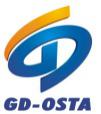 姓名性别性别出生年月出生年月贴照片处1、免冠大一寸黑白，或者白底彩色近照2、相片尺寸：48X 33mm；3、头部尺寸：宽:21-24mm长:28-33mm考生来源学校（在校学生）    企业职工    下岗失业人员    其他人员 学校（在校学生）    企业职工    下岗失业人员    其他人员 学校（在校学生）    企业职工    下岗失业人员    其他人员 学校（在校学生）    企业职工    下岗失业人员    其他人员 学校（在校学生）    企业职工    下岗失业人员    其他人员 学校（在校学生）    企业职工    下岗失业人员    其他人员 学校（在校学生）    企业职工    下岗失业人员    其他人员 学校（在校学生）    企业职工    下岗失业人员    其他人员 学校（在校学生）    企业职工    下岗失业人员    其他人员 学校（在校学生）    企业职工    下岗失业人员    其他人员 学校（在校学生）    企业职工    下岗失业人员    其他人员 学校（在校学生）    企业职工    下岗失业人员    其他人员 贴照片处1、免冠大一寸黑白，或者白底彩色近照2、相片尺寸：48X 33mm；3、头部尺寸：宽:21-24mm长:28-33mm文化程度(附复印件)小学     初中     职高     高中     中职中技                   高技     大专     大学     硕士     博士      小学     初中     职高     高中     中职中技                   高技     大专     大学     硕士     博士      小学     初中     职高     高中     中职中技                   高技     大专     大学     硕士     博士      小学     初中     职高     高中     中职中技                   高技     大专     大学     硕士     博士      小学     初中     职高     高中     中职中技                   高技     大专     大学     硕士     博士      小学     初中     职高     高中     中职中技                   高技     大专     大学     硕士     博士      小学     初中     职高     高中     中职中技                   高技     大专     大学     硕士     博士      小学     初中     职高     高中     中职中技                   高技     大专     大学     硕士     博士      小学     初中     职高     高中     中职中技                   高技     大专     大学     硕士     博士      小学     初中     职高     高中     中职中技                   高技     大专     大学     硕士     博士      小学     初中     职高     高中     中职中技                   高技     大专     大学     硕士     博士      小学     初中     职高     高中     中职中技                   高技     大专     大学     硕士     博士      贴照片处1、免冠大一寸黑白，或者白底彩色近照2、相片尺寸：48X 33mm；3、头部尺寸：宽:21-24mm长:28-33mm证件类型身份证 军官证 香港证件 澳门证件 台湾证件 外国护照身份证 军官证 香港证件 澳门证件 台湾证件 外国护照身份证 军官证 香港证件 澳门证件 台湾证件 外国护照身份证 军官证 香港证件 澳门证件 台湾证件 外国护照身份证 军官证 香港证件 澳门证件 台湾证件 外国护照身份证 军官证 香港证件 澳门证件 台湾证件 外国护照身份证 军官证 香港证件 澳门证件 台湾证件 外国护照身份证 军官证 香港证件 澳门证件 台湾证件 外国护照身份证 军官证 香港证件 澳门证件 台湾证件 外国护照身份证 军官证 香港证件 澳门证件 台湾证件 外国护照身份证 军官证 香港证件 澳门证件 台湾证件 外国护照身份证 军官证 香港证件 澳门证件 台湾证件 外国护照贴照片处1、免冠大一寸黑白，或者白底彩色近照2、相片尺寸：48X 33mm；3、头部尺寸：宽:21-24mm长:28-33mm证件号码(附复印件)户籍所在地户籍所在地户籍所在地贴照片处1、免冠大一寸黑白，或者白底彩色近照2、相片尺寸：48X 33mm；3、头部尺寸：宽:21-24mm长:28-33mm户口性质本市城镇  本市农村  非本市城镇  非本市农村  台港澳人员  外籍人员本市城镇  本市农村  非本市城镇  非本市农村  台港澳人员  外籍人员本市城镇  本市农村  非本市城镇  非本市农村  台港澳人员  外籍人员本市城镇  本市农村  非本市城镇  非本市农村  台港澳人员  外籍人员本市城镇  本市农村  非本市城镇  非本市农村  台港澳人员  外籍人员本市城镇  本市农村  非本市城镇  非本市农村  台港澳人员  外籍人员本市城镇  本市农村  非本市城镇  非本市农村  台港澳人员  外籍人员本市城镇  本市农村  非本市城镇  非本市农村  台港澳人员  外籍人员本市城镇  本市农村  非本市城镇  非本市农村  台港澳人员  外籍人员本市城镇  本市农村  非本市城镇  非本市农村  台港澳人员  外籍人员本市城镇  本市农村  非本市城镇  非本市农村  台港澳人员  外籍人员本市城镇  本市农村  非本市城镇  非本市农村  台港澳人员  外籍人员本市城镇  本市农村  非本市城镇  非本市农村  台港澳人员  外籍人员单位名称邮政编码邮政编码邮政编码通讯地址联系电话联系电话联系电话手机号码电子邮箱电子邮箱电子邮箱申报条件报考凭证及复印件职业资格等级证 专业技术资格（职称）等级证  学生证   学历证  工作年限证明    培训证书    身份证   二寸黑白或白底彩照职业资格等级证 专业技术资格（职称）等级证  学生证   学历证  工作年限证明    培训证书    身份证   二寸黑白或白底彩照职业资格等级证 专业技术资格（职称）等级证  学生证   学历证  工作年限证明    培训证书    身份证   二寸黑白或白底彩照职业资格等级证 专业技术资格（职称）等级证  学生证   学历证  工作年限证明    培训证书    身份证   二寸黑白或白底彩照职业资格等级证 专业技术资格（职称）等级证  学生证   学历证  工作年限证明    培训证书    身份证   二寸黑白或白底彩照职业资格等级证 专业技术资格（职称）等级证  学生证   学历证  工作年限证明    培训证书    身份证   二寸黑白或白底彩照职业资格等级证 专业技术资格（职称）等级证  学生证   学历证  工作年限证明    培训证书    身份证   二寸黑白或白底彩照职业资格等级证 专业技术资格（职称）等级证  学生证   学历证  工作年限证明    培训证书    身份证   二寸黑白或白底彩照职业资格等级证 专业技术资格（职称）等级证  学生证   学历证  工作年限证明    培训证书    身份证   二寸黑白或白底彩照职业资格等级证 专业技术资格（职称）等级证  学生证   学历证  工作年限证明    培训证书    身份证   二寸黑白或白底彩照职业资格等级证 专业技术资格（职称）等级证  学生证   学历证  工作年限证明    培训证书    身份证   二寸黑白或白底彩照职业资格等级证 专业技术资格（职称）等级证  学生证   学历证  工作年限证明    培训证书    身份证   二寸黑白或白底彩照职业资格等级证 专业技术资格（职称）等级证  学生证   学历证  工作年限证明    培训证书    身份证   二寸黑白或白底彩照申报职业申报级别申报级别五级    四级    三级    二级    一级五级    四级    三级    二级    一级五级    四级    三级    二级    一级五级    四级    三级    二级    一级五级    四级    三级    二级    一级五级    四级    三级    二级    一级五级    四级    三级    二级    一级考试类型正考      补考正考      补考正考      补考正考      补考  考核科目  考核科目理论   技能    综合评审理论   技能    综合评审理论   技能    综合评审理论   技能    综合评审理论   技能    综合评审理论   技能    综合评审理论   技能    综合评审从事本工种专业年限从事本工种专业年限____年(附证明原件,统一按照网上常用表格的要求出具)____年(附证明原件,统一按照网上常用表格的要求出具)____年(附证明原件,统一按照网上常用表格的要求出具)____年(附证明原件,统一按照网上常用表格的要求出具)____年(附证明原件,统一按照网上常用表格的要求出具)____年(附证明原件,统一按照网上常用表格的要求出具)____年(附证明原件,统一按照网上常用表格的要求出具)____年(附证明原件,统一按照网上常用表格的要求出具)____年(附证明原件,统一按照网上常用表格的要求出具)____年(附证明原件,统一按照网上常用表格的要求出具)____年(附证明原件,统一按照网上常用表格的要求出具)____年(附证明原件,统一按照网上常用表格的要求出具)已获本职业资格等级已获本职业资格等级获证日期获证日期获证日期证书号码诚信声明：本表格所填内容正确无误，所提交的证明文件和照片真实无假，本人明白，不如实填报或提交虚假材料属违法行为，将会被取消申请资格，并被追究法律责任，愿承担相应后果。                      申请人签名：              (亲笔签名)       日期：     年    月    日诚信声明：本表格所填内容正确无误，所提交的证明文件和照片真实无假，本人明白，不如实填报或提交虚假材料属违法行为，将会被取消申请资格，并被追究法律责任，愿承担相应后果。                      申请人签名：              (亲笔签名)       日期：     年    月    日诚信声明：本表格所填内容正确无误，所提交的证明文件和照片真实无假，本人明白，不如实填报或提交虚假材料属违法行为，将会被取消申请资格，并被追究法律责任，愿承担相应后果。                      申请人签名：              (亲笔签名)       日期：     年    月    日诚信声明：本表格所填内容正确无误，所提交的证明文件和照片真实无假，本人明白，不如实填报或提交虚假材料属违法行为，将会被取消申请资格，并被追究法律责任，愿承担相应后果。                      申请人签名：              (亲笔签名)       日期：     年    月    日诚信声明：本表格所填内容正确无误，所提交的证明文件和照片真实无假，本人明白，不如实填报或提交虚假材料属违法行为，将会被取消申请资格，并被追究法律责任，愿承担相应后果。                      申请人签名：              (亲笔签名)       日期：     年    月    日诚信声明：本表格所填内容正确无误，所提交的证明文件和照片真实无假，本人明白，不如实填报或提交虚假材料属违法行为，将会被取消申请资格，并被追究法律责任，愿承担相应后果。                      申请人签名：              (亲笔签名)       日期：     年    月    日诚信声明：本表格所填内容正确无误，所提交的证明文件和照片真实无假，本人明白，不如实填报或提交虚假材料属违法行为，将会被取消申请资格，并被追究法律责任，愿承担相应后果。                      申请人签名：              (亲笔签名)       日期：     年    月    日诚信声明：本表格所填内容正确无误，所提交的证明文件和照片真实无假，本人明白，不如实填报或提交虚假材料属违法行为，将会被取消申请资格，并被追究法律责任，愿承担相应后果。                      申请人签名：              (亲笔签名)       日期：     年    月    日诚信声明：本表格所填内容正确无误，所提交的证明文件和照片真实无假，本人明白，不如实填报或提交虚假材料属违法行为，将会被取消申请资格，并被追究法律责任，愿承担相应后果。                      申请人签名：              (亲笔签名)       日期：     年    月    日诚信声明：本表格所填内容正确无误，所提交的证明文件和照片真实无假，本人明白，不如实填报或提交虚假材料属违法行为，将会被取消申请资格，并被追究法律责任，愿承担相应后果。                      申请人签名：              (亲笔签名)       日期：     年    月    日诚信声明：本表格所填内容正确无误，所提交的证明文件和照片真实无假，本人明白，不如实填报或提交虚假材料属违法行为，将会被取消申请资格，并被追究法律责任，愿承担相应后果。                      申请人签名：              (亲笔签名)       日期：     年    月    日诚信声明：本表格所填内容正确无误，所提交的证明文件和照片真实无假，本人明白，不如实填报或提交虚假材料属违法行为，将会被取消申请资格，并被追究法律责任，愿承担相应后果。                      申请人签名：              (亲笔签名)       日期：     年    月    日诚信声明：本表格所填内容正确无误，所提交的证明文件和照片真实无假，本人明白，不如实填报或提交虚假材料属违法行为，将会被取消申请资格，并被追究法律责任，愿承担相应后果。                      申请人签名：              (亲笔签名)       日期：     年    月    日诚信声明：本表格所填内容正确无误，所提交的证明文件和照片真实无假，本人明白，不如实填报或提交虚假材料属违法行为，将会被取消申请资格，并被追究法律责任，愿承担相应后果。                      申请人签名：              (亲笔签名)       日期：     年    月    日鉴定机构    经审核,该考生所报材料属实。所提交复印件与原件相符，符合相应《国家职业标准》及相关规定的申报条件。( 盖章 )    经审核,该考生所报材料属实。所提交复印件与原件相符，符合相应《国家职业标准》及相关规定的申报条件。( 盖章 )    经审核,该考生所报材料属实。所提交复印件与原件相符，符合相应《国家职业标准》及相关规定的申报条件。( 盖章 )    经审核,该考生所报材料属实。所提交复印件与原件相符，符合相应《国家职业标准》及相关规定的申报条件。( 盖章 )    经审核,该考生所报材料属实。所提交复印件与原件相符，符合相应《国家职业标准》及相关规定的申报条件。( 盖章 )    经审核,该考生所报材料属实。所提交复印件与原件相符，符合相应《国家职业标准》及相关规定的申报条件。( 盖章 )省（市）鉴定中心省（市）鉴定中心省（市）鉴定中心审批通过            未达申报要求        (  盖章 )审批通过            未达申报要求        (  盖章 )审批通过            未达申报要求        (  盖章 )审批通过            未达申报要求        (  盖章 )